สรุปการประชุม  เวทีความร่วมมือภาคีที่เกี่ยวข้องพืชร่วมยางวันที่ 20 สิงหาคม 63    สำนักงานสภาเกษตรกรจังหวัดระนอง อ.เมือง  ระนอง1.แนวทางการดำเนินงานพืชร่วมยางหรือสวนยางยั่งยืน   โดยสรุปสาระสำคัญการขับเคลื่อนประเด็นความมั่นคงทางอาหาร :เกษตรและอาหารเพื่อสุขภาพภาคใต้  (พืชร่วมยาง,ตำบลบูรณาการระบบอาหาร,แผนยุทธศาสตร์เกษตรอินทรีย์/เกษตรปลอดภัยเพื่อสุขภาพ) ในจังหวัดชุมพร,ระนอง,นครศรีธรรมราช,นราธิวาส (สุราษฎร์ธานี ) ภายใต้แผนงาน :ศูนย์วิชาการพัฒนานโยบายสาธารณะด้านสร้างเสริมสุขภาพภาคใต้  (ศนส.มอ.)ซึ่งมีวัตถุประสงค์หลัก          เพื่อยกระดับและขยายผลกระบวนการทำงานแบบเครือข่ายและเพิ่มการประสานความร่วมมือของภาคีที่เกี่ยวข้องทั้งภาคีภาครัฐ ท้องถิ่น ภาคประชาชน ภาคเอกชน และสื่อมวลชน ในการดำเนินงานสร้างเสริมสุขภาวะตามประเด็นความมั่นคงทางอาหาร:ระบบเกษตรและอาหารเพื่อสุขภาพภาคใต้     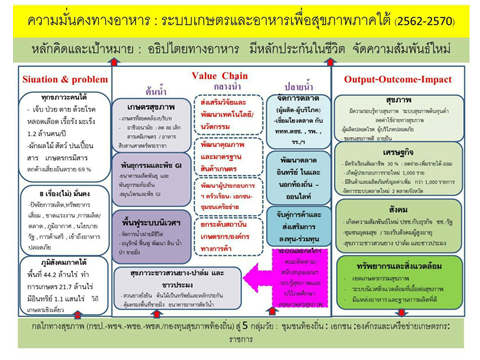 คณะทำงานฯ  ได้วางกรอบความเชื่อมโยงของการดำเนินงานโดยให้เกิดการบูรณาการความร่วมมือโดยใช้พื้นที่เป็นตัวตั้งสู่ความมั่นคงอาหารของพื้นที่และจังหวัด  จากงานเชิงประเด็นได้แก่พืชร่วมยาง  สู่งานเชิงพื้นที่ตำบลบูรณาการอาหารผ่านกลไกกองทุนสุขภาพท้องถิ่น (กปท./พชต.) สู่ประเด็นยุทธศาสตร์ระดับอำเภอ คณะกรรมการพัฒนาคุณภาพชีวิตระดับอำเภอ (พชอ.)  สู่ประเด็นด้านเกษตรและอาหารของกลไกสมัชชาสุขภาพระดับจังหวัด ผู้ผลิตปลอดโรค  ผู้บริโภคปลอดภัย  โดยใช้พื้นที่เป็นตัวตั้ง2.  กรอบการดำเนินงานพืชร่วมยาง   กรอบกิจกรรมและผลลัพธ์ตามแผนงานโครงการที่ตั้งไว้ ดังนี้พืชร่วมยาง   ตามงบประมาณ 200,000  บาท    กิจกรรมตามแผนงาน	ผลลัพธ์ที่ตั้งไว้1)ประชุมปรึกษาหารือคณะทำงานจังหวัด2)คัดเลือกเกษตรกรนำร่อง 10 ราย/จัดประชุมเชิงปฏิบัติการสวนยางยั่งยืน และการเพิ่มเติมทักษะการดูแลบำรุงรักษาระบบสูบน้ำด้วยโซลาเซล3)ติดตาม สนับสนุน ถอดบทเรียน4)เวทีแลกเปลี่ยนสรุปบทเรียน/จัดทำข้อเสนอ5)ร่วมเวทีสังเคราะห์บทเรียนและข้อเสนอระดับภาคใต้ (เวทีร่วมระดับภาค)	1)เกษตรกรชาวสวนยางรายย่อยเป้าหมาย ทำพืชร่วมยางเพิ่มขึ้น ร้อยละ 902)ครัวเรือนเป้าหมายที่ทำพืชร่วมยางมีผลผลิตอาหารปลอดภัยเพื่อบริโภคในครัวเรือนร้อยละ 903)เศรษฐกิจครัวเรือนเป้าหมายดีขึ้น (รายได้เพิ่มขึ้น/รายจ่ายลดลง) 4)จำนวนเกษตรกรที่ทำเกษตรแบบอินทรีย์/เกษตรปลอดภัยเพื่อสุขภาพในพื้นที่เป้าหมายเพิ่มขึ้นร้อยละ 903.แนวทางและกระบวนการดำเนินงานในระดับพื้นที่จังหวัดระนอง     การดำเนินงานพัฒนาระบบอาหารหรือระบบเกษตรและอาหารเพื่อสุขภาพ  ดำเนินการควบคู่ไปกับกิจกรรมที่ได้กำหนดไว้ ตั้งแต่ สิงหาคม 63 ถึง พฤษภาคม 64  